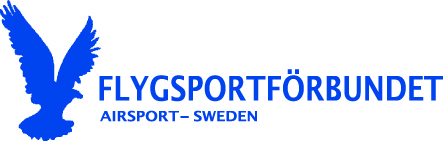 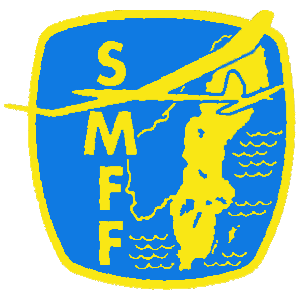 SanktioneringTävling och MeetingDatum för tävling/meetingArrangerande klubb och klubbnummerNamn på tävling/meetingTävlingstyp (VM, EM, VC, NM, SM……..)Tävlingsklasser (F1x, F2x, F3x……………)Typ av meeting (linflyg, RC, hkp, jet …….)Plats, adress (ev. vägbeskrivning)Anmälning (till vem, hur, senast)WebbsidaKrav på medlemskap i  respektive internationella modellflygförbundRC-licens krävs för svenska modellflygareTävlings-/meetingledare, kontaktinformationÖvrigtSignatur arrangörsklubbDatumSignatur (firmatecknare i klubben)NamnförtydligandeDatumSignatur (firmatecknare i klubben)NamnförtydligandeEfter ifyllande av relevanta uppgifter signeras blanketten av firmatecknare i klubben.Blanketten postas till :s expedition och till respektive grenansvarig Friflyg / Lina / RCTävling sanktioneras av Grenansvariga, Friflyg,Lina,RC alternativt CVO-Elit eller CVO-BreddEfter ifyllande av relevanta uppgifter signeras blanketten av firmatecknare i klubben.Blanketten postas till :s expedition och till respektive grenansvarig Friflyg / Lina / RCTävling sanktioneras av Grenansvariga, Friflyg,Lina,RC alternativt CVO-Elit eller CVO-BreddSanktioneradDatumNamnunderskrift